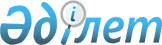 Қазақстан Республикасы Үкіметінің 2001 жылғы 28 желтоқсандағы N 1753 қаулысына толықтырулар енгізу туралы
					
			Күшін жойған
			
			
		
					Қазақстан Республикасы Үкіметінің 2007 жылғы 8 мамырдағы N 367 Қаулысы. Күші жойылды - ҚР Үкіметінің 2009 жылғы 20 наурыздағы N 376 Қаулысымен



      


Ескерту. Қаулының күші жойылды - ҚР Үкіметінің 2009.03.20. 


 N 376 


 (қолданысқа енгізілу тәртібін 


 4-т. 


 қараңыз) Қаулысымен.



      Қазақстан Республикасының Үкіметі 

ҚАУЛЫ ЕТЕДІ

:



      1. "Гранттар беретін халықаралық және мемлекеттік ұйымдардың,



шетелдік үкіметтік емес қоғамдық ұйымдардың және қорлардың тізбесін бекіту туралы" Қазақстан Республикасы Үкіметінің 2001 жылғы 28 желтоқсандағы N 1753 
 қаулысына 
 (Қазақстан Республикасының ПҮАЖ-ы, 2001 ж., N 49-50, 589-құжат) мынадай толықтырулар енгізілсін:



      көрсетілген қаулымен бекітілген Гранттар беретін халықаралық және мемлекеттік ұйымдардың, шетелдік үкіметтік емес қоғамдық ұйымдардың және қорлардың тізбесінде:



      "Мемлекеттік ұйымдар:" деген бөлім мынадай мазмұндағы 76-3-тармақпен толықтырылсын:



      "76-3. Абу-Даби муниципалитеті";



      "Шетелдік үкіметтік емес қоғамдық ұйымдар және қорлар" деген бөлім мынадай мазмұндағы 154-тармақпен толықтырылсын:



      "154. Заид Бин Сұлтан әл-Нахаян атындағы қайырымдылық-ізгілік ұйымы".



      2. Осы қаулы қол қойылған күнінен бастап қолданысқа енгізіледі.


      Қазақстан Республикасының




      Премьер-Министрі


					© 2012. Қазақстан Республикасы Әділет министрлігінің «Қазақстан Республикасының Заңнама және құқықтық ақпарат институты» ШЖҚ РМК
				